«Солнечная страна» встречает друзей!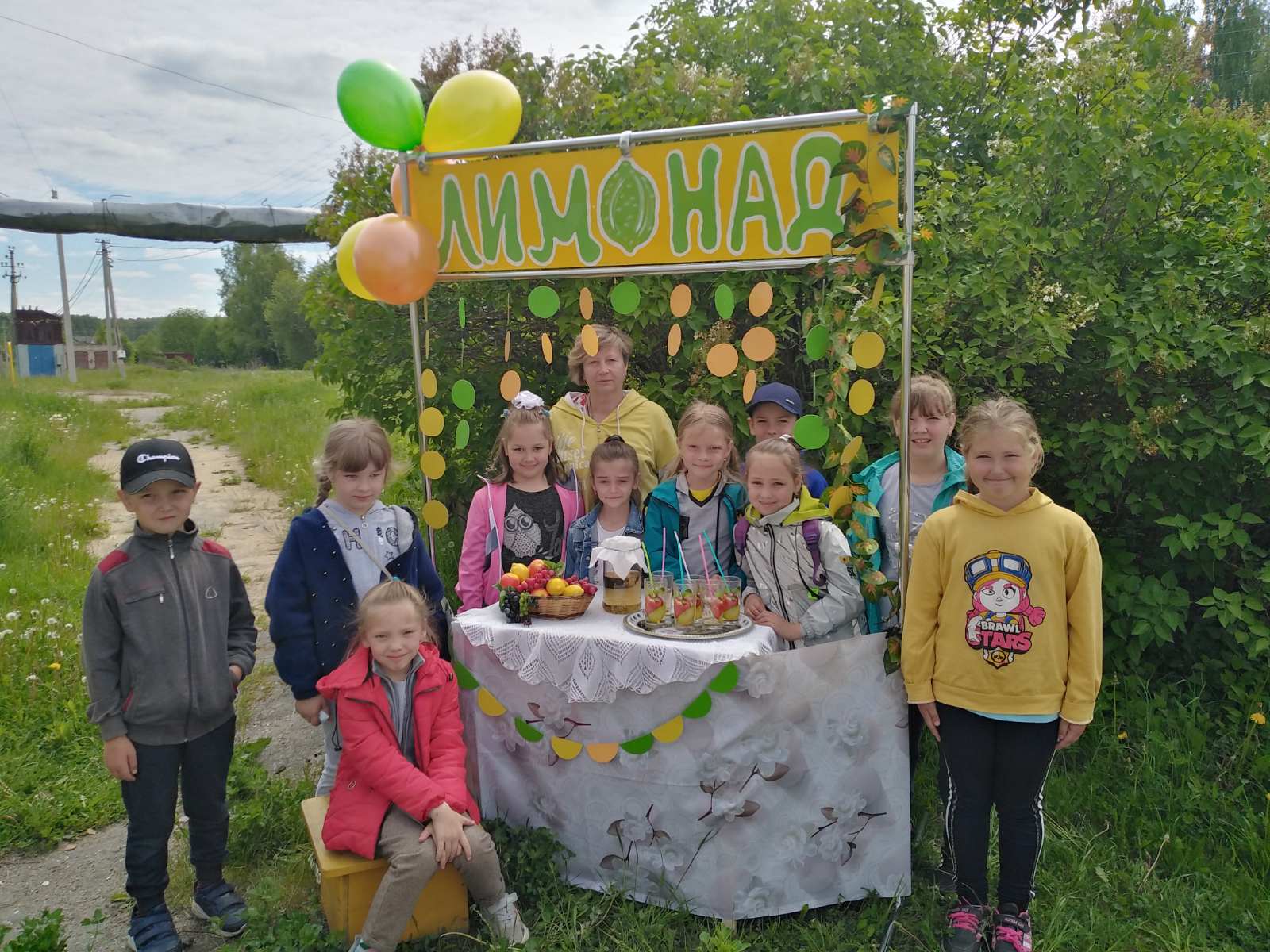 В нашем лагере не скучно. Всем занятия найдут. Воспитательницы наши Всех развеселят, займут. Но бываем мы капризны, Любим бегать и кричать. Ведь на то мы и дети, Чтобы взрослым докучать. Но и в этом случае Для них мы будем лучшими. Потому что мы одна Очень дружная семья!
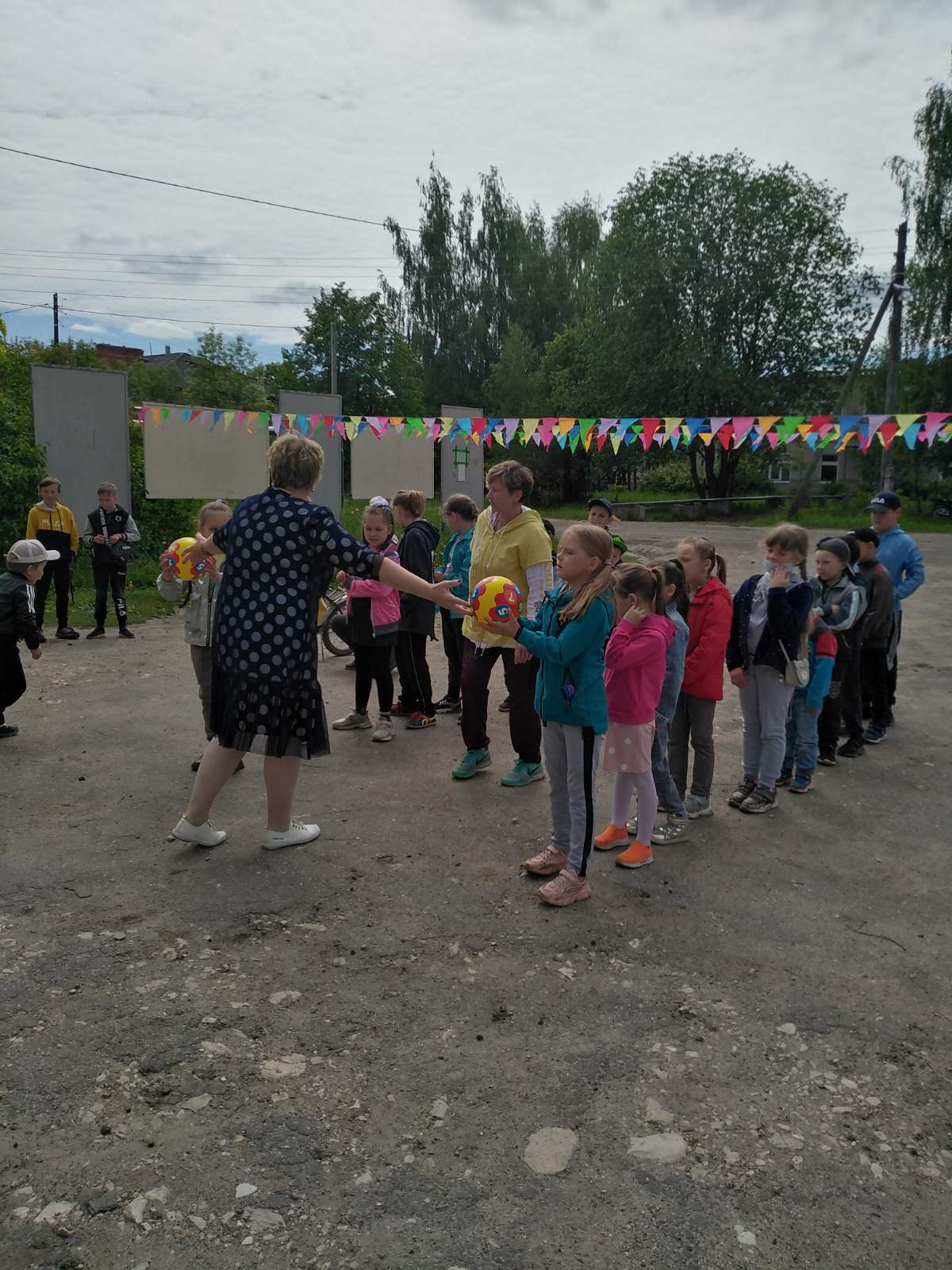 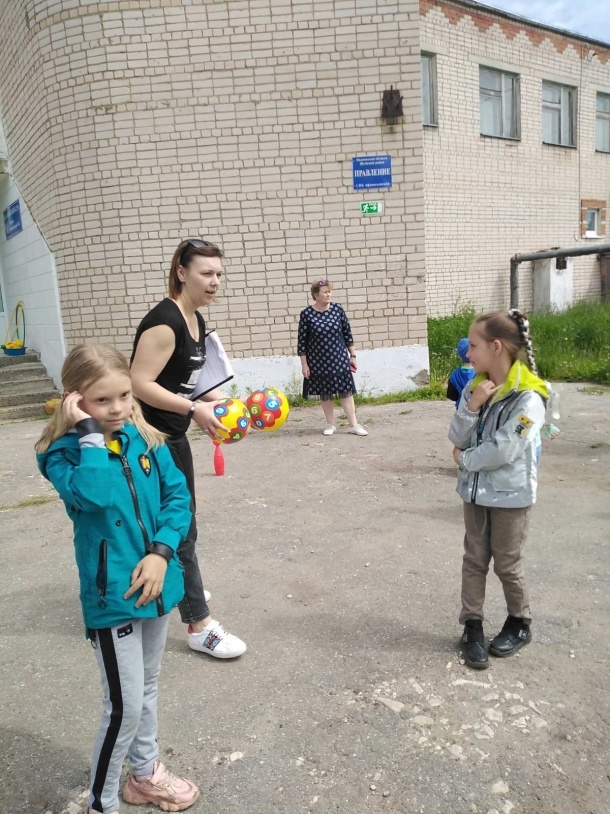 